【伊豆市・伊豆の国市商工会工業部会・建設部会　共催講習会のご案内】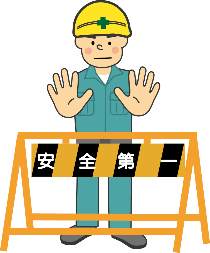 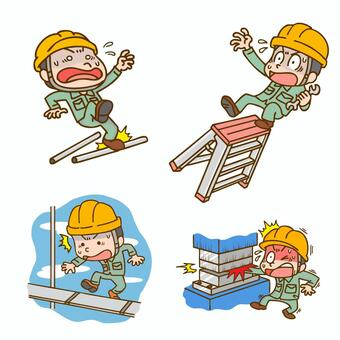 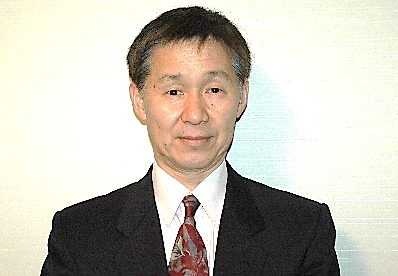 お問合わせ先：伊豆の国市商工会伊豆長岡支所　〒410－2201　伊豆の国市古奈２５５　℡０５５－９４８－５３３３【申込方法】下記の参加申込書を記入しFAX、または伊豆の国市商工会にご持参ください。－－－－－－－－－－－－－－－－－－－－－－－－－――――――――――――――――――――――――伊豆の国市商工会　行（FAX　０５５－９４７－２３８９）　　　　　　　令和４年　　　月　　　日労働安全衛生法に定める資格についての講習会6/29　参加申込書※本申込書にご記入いただいた個人情報は、本セミナーにおける事業以外の目的に使用しません。事業所名所在地〒　　　　―　　　　〒　　　　―　　　　TEL所在地〒　　　　―　　　　〒　　　　―　　　　FAX参加者名